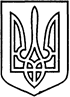 СЄВЄРОДОНЕЦЬКА МІСЬКА ВІЙСЬКОВО-ЦИВІЛЬНА АДМІНІСТРАЦІЯСЄВЄРОДОНЕЦЬКОГО РАЙОНУ ЛУГАНСЬКОЇ ОБЛАСТІРОЗПОРЯДЖЕННЯкерівника Сєвєродонецької міської військово-цивільної адмінінстрації16  грудня 2021 року                                                                  №  2621    Про безоплатну передачу на баланс Фонду комунального майна Сєвєродонецької міської ВЦА Сєвєродонецького району Луганської області витрат по закінченому будівництвом об’єктуКеруючись Законом України «Про військово-цивільні адміністрації», Законом України «Про місцеве самоврядування в Україні» та беручи до уваги готовність до експлуатації об'єктазобов′язую:	1. Відділу капітального будівництва Сєвєродонецької міської ВЦА Сєвєродонецького району Луганської області безоплатно передати на баланс Фонду комунального майна Сєвєродонецької міської ВЦА Сєвєродонецького району Луганської області, витрати по закінченому будівництвом об’єкту:-«Капітальний ремонт огорожі адміністративної будівлі за адресою бульвар Дружби Народів, 19» у сумі 1,00766 тис. грн. (одна тисяча сімгрн. 66 коп.)2. Прийняття-передачу вище названих витрат здійснити з урахуванням вимог чинного законодавства України.	3. Дане розпорядження підлягає оприлюдненню.4. Контроль за виконанням даного розпорядження покласти на заступника керівника Сєвєродонецької міської ВЦА Олега КУЗЬМІНОВА.Керівник Сєвєродонецької міськоївійськово-цивільної адміністрації			Олександр СТРЮК